E  L  A  B  O  R  A  TPROCJENA TRŽIŠNE VRIJEDNOSTITERETNIH VOZILABEKO d.o.o. u stečajuVaraždinska 13NEDELJANECOIB  15854918998        Stalni sudski vještak               Krešimir Antulov ing.U Bjelovaru 09.06.2020. godine.TVRTKA: „BEKO“ d.o.o. u stečaju		     Varaždinska 13 - NEDELJANEC Predmet procjene:obrađene ovim nalazom i mišljenjem je procjena teretnih vozila,  prema nalogu i dogovoru sa bivšim vlasnikom BEKO d.o.o. u stečaju, gđom. Anitom Sili .Mercedes ATEGO 816  – VŽ 233 OARenault MIDLUM 180 – bez reg. pločicaZadatak procjene:Ova procjena rađena je na osnovu zahtjeva naručitelja „BEKO“ d.o.o. u stečaju, Varaždinska 13 - Nedeljanec. Od procjenitelja se traži objektivna i stručna procjena vrijednosti gore navedenih osnovnog sredstva, koje je vještak identificirao na lokaciji Varaždinska 13 - Nedeljanec.Pregled vozila i procjena vršeni su 06.06.2020. godine, koji datum je uzet kao referentni datum procjene.Prilikom pregleda, procjenjivanja i identifikacije osnovnih sredstava prisutni su bili i bivši vlasnici BEKO d.o.o. u stečaju.Opis rada i metodologija:Metodologija koja je korištena prilikom ove procjene razvijena je u postupcima procjenjivanja opreme poduzeća u vlasničkim pretvorbama, i u postupcima procjenjivanja opreme kao imovine koja se unosi u trgovačko društvo, u likvidacijskim i stečajnim postupcima te u postupku procjenjivanja opreme koja se uzima u zalog za korištenje kreditnih sredstava kod banaka u RH.Prije nego se prišlo procjenjivanju vrijednosti osnovnih sredstava izvršene su slijedeće radnje: izvršen je uvid u postojeću tehničku dokumentacijuosobnim pregledom utvrđeno je stanje i tehnička ispravnost vozila.Iskazane vrijednosti procjene su SA obračunatim  porezom -  PDV.OCJENA PROMETNE VRIJEDNOSTIUz  navedeno, kao i zatečeno stanje ovih teretnih vozila, tijekom pregleda po vještaku, kao i mogući interes tržišta za ove ili ovakva teretna vozila , izračunao sam prometnu vrijednost služeći se skriptom – ELEMENTI METODOLOGIJE ZA PROCJENU ŠTETA NA VOZILIMA od prof. dr. sc. Rotim Franka, te sam došao do slijedećih pokazatelja:IZRAČUN VRIJEDNOSTI TERETNOG VOZILA	Pri utvrđivanju vrijednosti teretnih vozila uzimaju se u obzir slijedeći utjecajni čimbenici:- cijena novog teretnog vozila- vrijednost teretnog vozila prema godinama starosti i tehničkoj eksploataciji ( kilometri ) - opće stanje teretnog vozila- investicijska ulaganja- ponuda i potražnja teretnog vozila na tržištuCIJENA NOVOG TERETNOG VOZILA MERCEDES ATEGO 816Novo nabavna cijena teretnog vozila je važeća cijena po Centru za vozila u RH, sa  obračunatim PDV, te iznosi:312.840,00 KNVRIJEDNOST MERCEDESA ATEGO 816  PREMA GODINAMA STAROSTI I TEHNIČKOJ EKSPLOATACIJI  ( kilometri ) Predviđeni vijek trajanja za ovaj Mercedes je 8 godina. Od godine proizvodnje 15.07.2007. do datuma procjene tržne vrijednosti  Mercedesa 06.06.2020. godine prošlo je 12 godina i 11 mjeseci.Vrijednost Mercedesa za starost 12 godina i 9 mjeseci, dobivamo:- prema tablici za 8 godina vrijednost Mercedesa je 20 % s prosječnim kilometrima 480000.- za vozila starija od predviđenog vijeka trajanja vrijednost se umanjuje po 0,2 % za svaki naredni mjesec, ali najviše do 10 %.		57 mjeseci  x 0,20 % = 11,40 %20,00 % - 10,00 % = 10,00 %Mjesečni prosječni kilometri su 5000.    					5000 km x  57 mjeseci   =  285000 km480000 km +  285000 km  =  765000 km Kako Mercedes ima manje kilometara od prosječne tablične vrijednosti, obavlja se ispravak za manje prijeđenih kilometara :  765000 km  -  520000 km  =  245000 km. Za ove manje kilometre i za radni volumen dobiva se ispravak od 4,81 % jer je:           245000 km : 20000 km  =  12,25 %.Najveći kilometarski ispravak može biti +/- 10 %.Tu vrijednost potrebno je još ispraviti koeficijentom 0,50.Kad se to ima na umu, vrijednost Mercedesa je povećana zbog manje intenzivne eksploatacije ( rabljenosti ) tako da je konačna vrijednost Mercedesa glede starosti i stvarnih kilometara : Vvkmst. =  10,00 % + (0,50 x 12,25 %) = 16,12 %OPĆE STANJE MERCEDESA ATEGO 816	Ovaj element predviđa i definira ispravak za utvrđivanje vrijednosti korištenih teretnih vozila na osnovu općeg stanja teretnih vozila, koji se utvrđuje nakon vizualnog stručnog pregleda. Vještak na osnovu općeg stanja teretnog vozila, a prema kvalifikacijama stanja (nadprosječno, prosječno i loše) može ocijeniti teretno vozilo od +10 % za nadprosječno do -10 % za loše stanje u kojem se nalazi teretno vozilo. 	Prilikom vizualnog pregleda vještak je na osnovu prosječnog stanja u kojem se teretno vozilo nalazi, sa malim vanjskim oštećenjima, ocijenio da je teretno vozilo u lošijem stanju  od očekivanog te ocjenjuje:OPĆE STANJE TERETNOG VOZILA  -  1,00 %	Uzimajući to u obzir, vrijednost teretnog vozila je umanjena zbog stanja teretnog vozila lošijeg od očekivanog i iznosi:16,12  %  -  1,00  %  =  15,12 %INVESTICIJSKA ULAGANJA	Vlasnik teretnog vozila nije predočio račune o investicijskom ulaganju.  PONUDA I POTRAŽNJA TERETNOG VOZILA NA TRŽIŠTU	Ponuda i potražnja teretnog vozila na tržištu ima bitan utjecaj na obračun vrijednosti rabljenih teretnih vozila, i kreće se u granicama od - 5,00 % do + 5,00 %.	U vrijeme izrade ovog elaborata nije bilo niti ponude ,niti potražnje za takvo teretno vozilo, po ocjeni vještaka, a prema dostupnim informacijama na internetu, te se vještak odlučuje za postotak od 0,00 %.PONUDA – POTRAŽNJA   0,00 %	Uzimajući to u obzir ponudu i potražnju vrijednost teretnog vozila je ostala ista, jer nije bilo niti ponude niti potražnje (prema dostupnim informacijama na internetu) i iznosi u konačnici: 15,12 %	Kada se uzmu elementi negativne korekcije vrijednosti teretnog vozila u iznosu od - 1,00 % (opće stanje teretnog vozila procijenjeno sa - 1,00 % i ponuda i potražnja rabljenih teretnih vozila na tržištu sa 0,00 %) tada je stvarna vrijednost teretnog vozila :  16,12 % - 1,00 % =  15,12 % od vrijednosti odgovarajućeg novog teretnog vozila:Av stv  = 100,00 % - 15,12 % = 84,88 %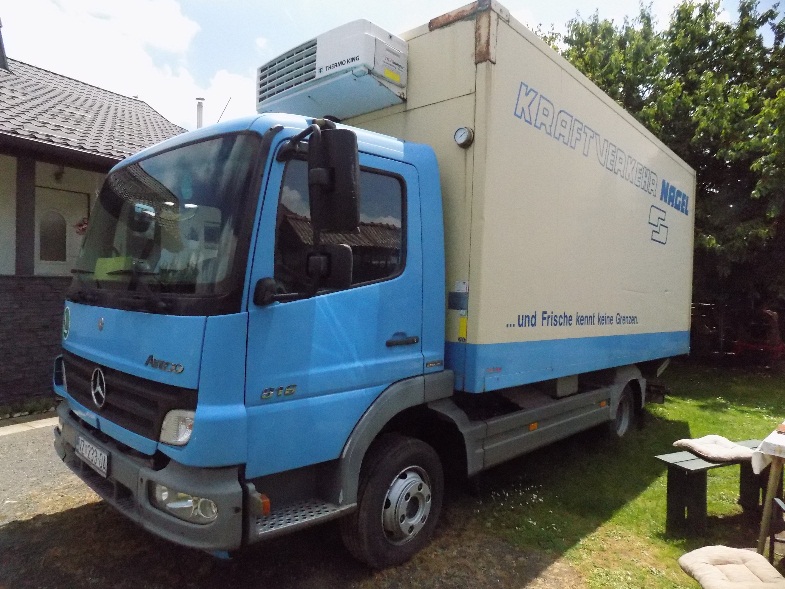 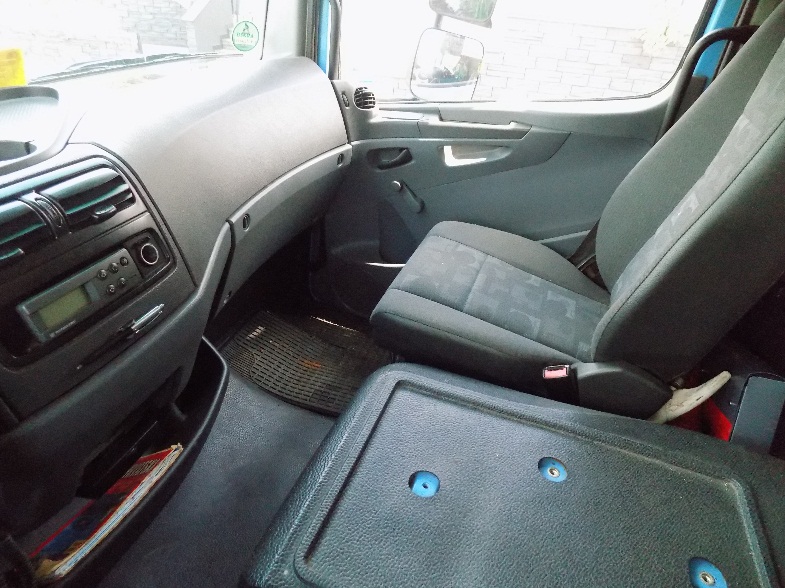        1. Mercedes ATEGO 816 lijeva bočna strana		           2. Mercedes ATEGO 816 – unutrašnjost vozila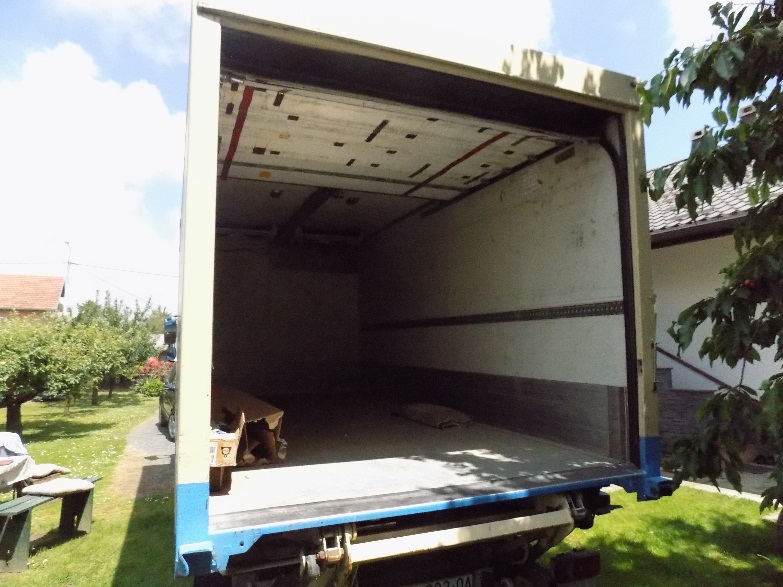 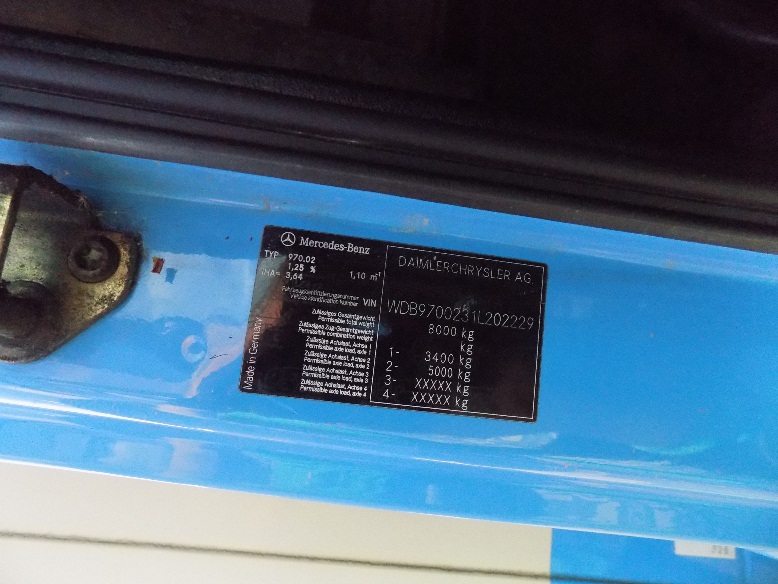                   3. Mercedes ATEGO 816 - karoserija                                4. Mercedes ATEGO 816 – broj šasije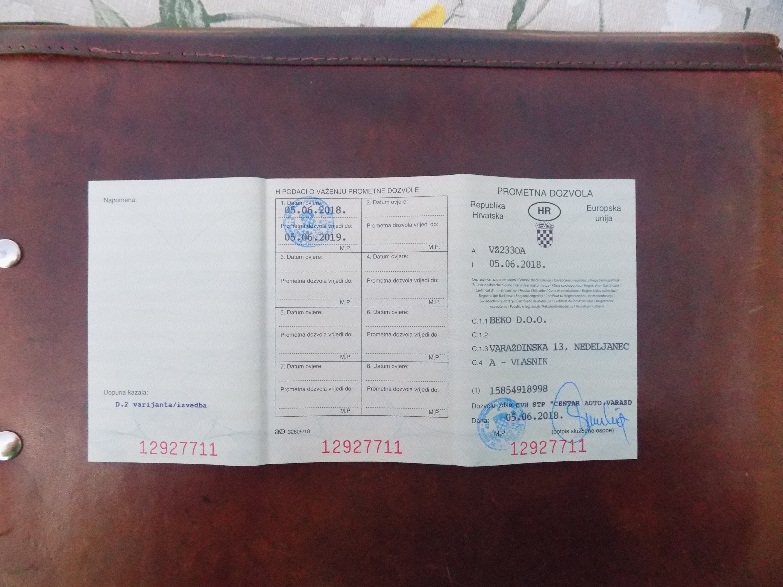 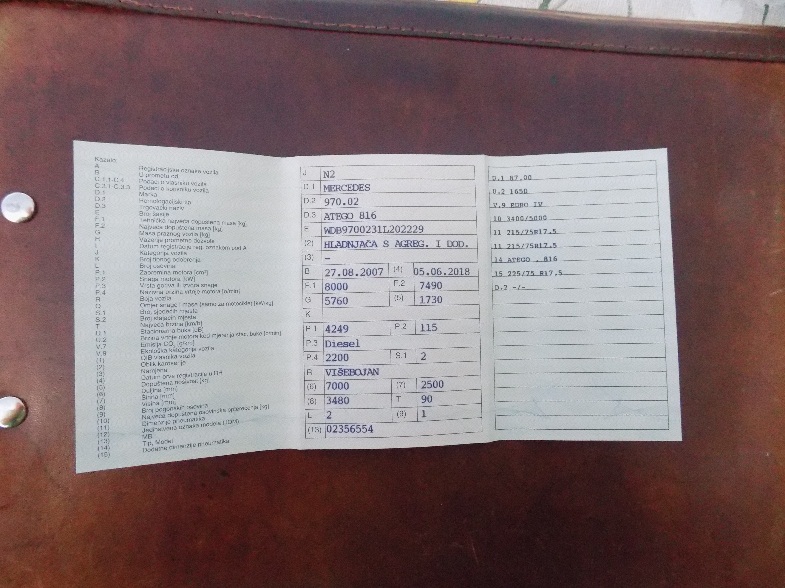 5. Mercedes ATEGO 816 – prometna dozvola		         6. Mercedes ATEGO 816 – prometna dozvolaPROCJENA VRIJEDNOSTI MERCEDESA:Stalni sudski vještakKrešimir ing. AntulovU Bjelovaru 09.06.2020. godine.OCJENA PROMETNE VRIJEDNOSTI RENAULT MIDLUMUz  navedeno, kao i zatečeno stanje ovog teretnog vozila, tijekom pregleda po vještaku, može se zaključiti da je teretno vozilo u neispravnom stanju , jer su svi vitalni sklopovi demontirani i nisu predočeni vještaku. Od teretnog vozila ostala je samo šasija, kabina i nešto donjeg postroja. Na osnovu konstatiranja da je teretno vozilo devastirano i da ne može poslužiti niti za rezervne dijelove mišljenja sam da se takovo teretno vozilo može samo ponuditi tvrtci za otkup sekundarne sirovine i prodati po kilogramu otpadnog željeza odnosno lima.IZRAČUN VRIJEDNOSTI TERETNOG VOZILA	Pri utvrđivanju vrijednosti teretnih vozila uzimaju se u obzir slijedeći utjecajni čimbenici:- cijena novog teretnog vozila- vrijednost teretnog vozila prema godinama starosti i tehničkoj eksploataciji ( kilometri ) - opće stanje teretnog vozila- investicijska ulaganja- ponuda i potražnja teretnog vozila na tržištuKao što sam naveo neću procjenjivati navedeno vozilo, već ću samo dokumentirati fotografijama u kakvom je stanju vozilo. 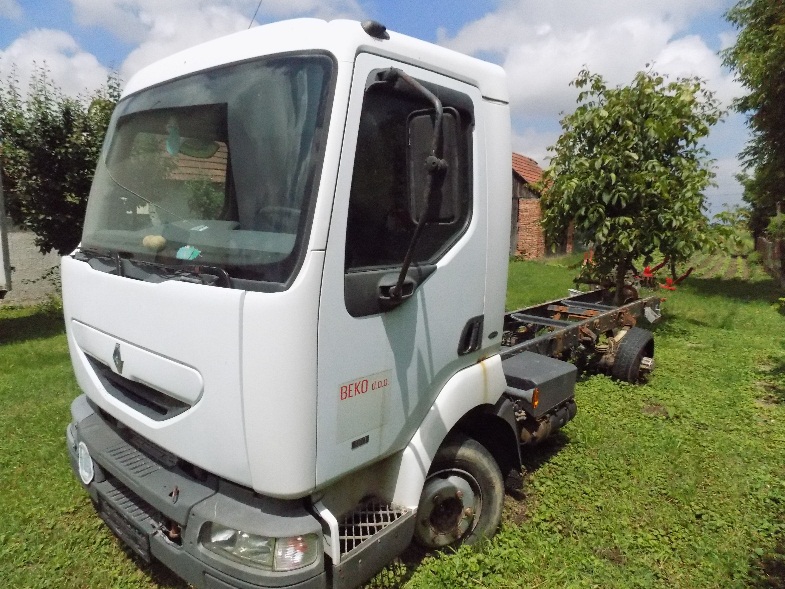 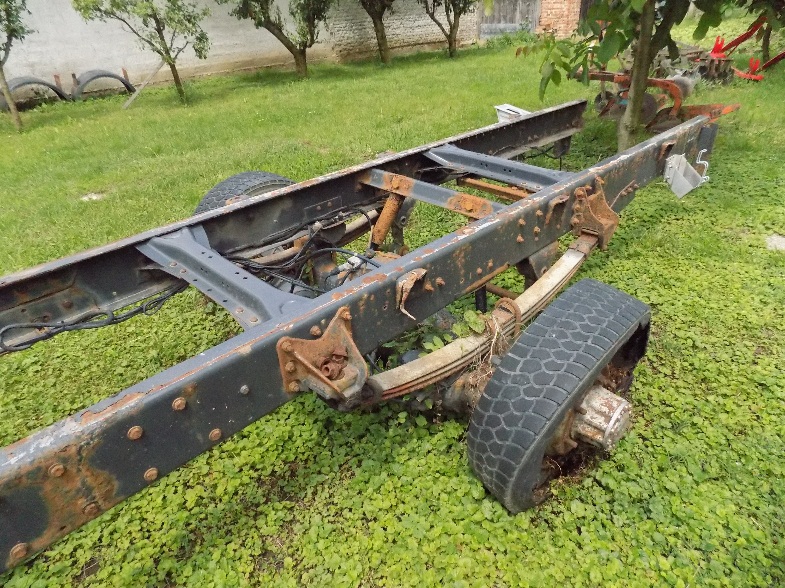        1. Renault MIDLUM lijeva bočna strana		           2. Renault MIDLUM – šasija sa zadnjim mostom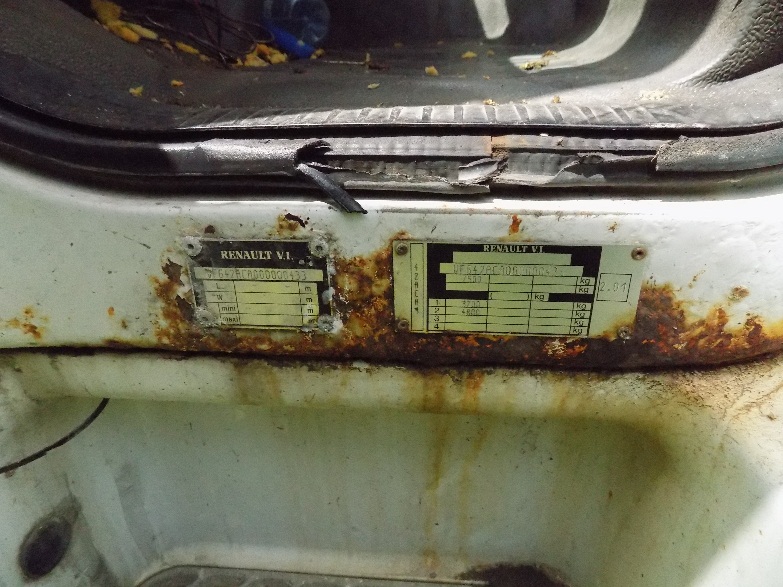 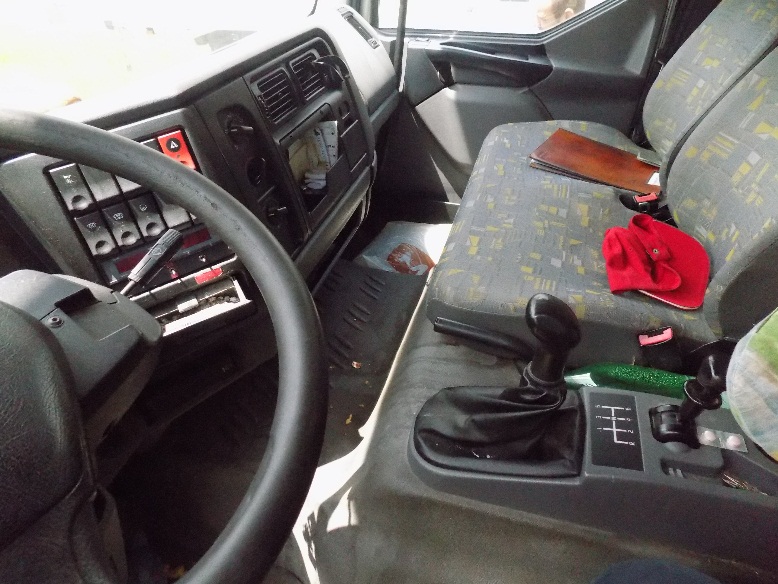                   3. Renault MIDLUM – broj šasije                                    4. Renault MIDLUM – unutrašnjost vozila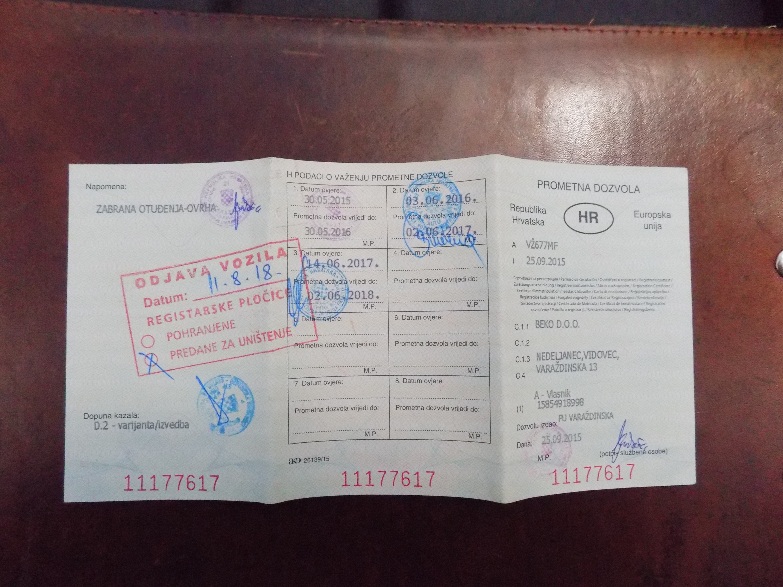 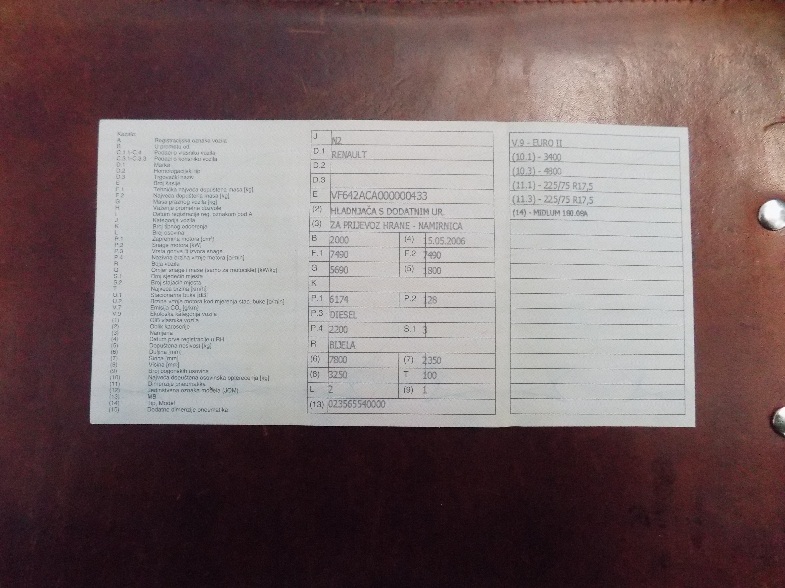 5. Renault MIDLUM  – prometna dozvola		         6. Renault MIDLUM – prometna dozvolaVRIJEDNOSTI RENAULTA U TVRTCI ZA OTKUP SEKUNDARNE SIROVINE:Iz prometne dozvole može se zaključiti da je teretno vozilo RENAULT MIDLUM kada je tehnički ispravan i kada se na njemu nalaze svi sklopovi težak oko 5690 kg.Međutim na teretnom vozilu su poskidani svi sklopovi i vitalni dijelovi tako da procjenjujem da u ovakvom stanju težina teretnog vozila može biti oko 1500 kg.IZNOS KOJI BI SE MOGAO DOBITI U TVRTCI ZA OTKUP SEKUNDARNE SIROVINE JE:1500 KG  X  1,00 kn  =  1,500,00 knR E K A P I T U L A C I J A MERCEDES ATEGO 816  ………………………………   41.358,00 knRENAULT MIDLUM 180.08  ………………………………  1.500,00 knUKUPNO:			    42.858,00 knStalni sudski vještakKrešimir ing. AntulovU Bjelovaru 09.06.2020. godine.Z A K L J U Č A KTemeljem u ovom elaboratu iskazanih elemenata tržna vrijednost ovim elaboratom procjenjenih  teretnih vozila, u vlasništvu BEKO d.o.o. u stečaju – Varaždinska 13 - NEDELJANEC 		 iznosi oko:42.858,00 KN5.666,74 EUR-aPrema srednjem tečaju Hrvatske narodne banke, koji vrijedi na dan izračunavanja tržišne vrijednosti tegljača, 09.06.2020 godine i iznosi: 1,00 EUR   =  7,563071 knIskazane vrijednosti procjene su SA obračunatim  porezom -  PDV.                                                                                                  Stalni sudski vještak				  Krešimir Antulov ing.U Bjelovaru 09.06.2020. godine                                               Naziv                                                       MERCEDES ATEGO 816  - VŽ 233 OA                                                       MERCEDES ATEGO 816  - VŽ 233 OASlika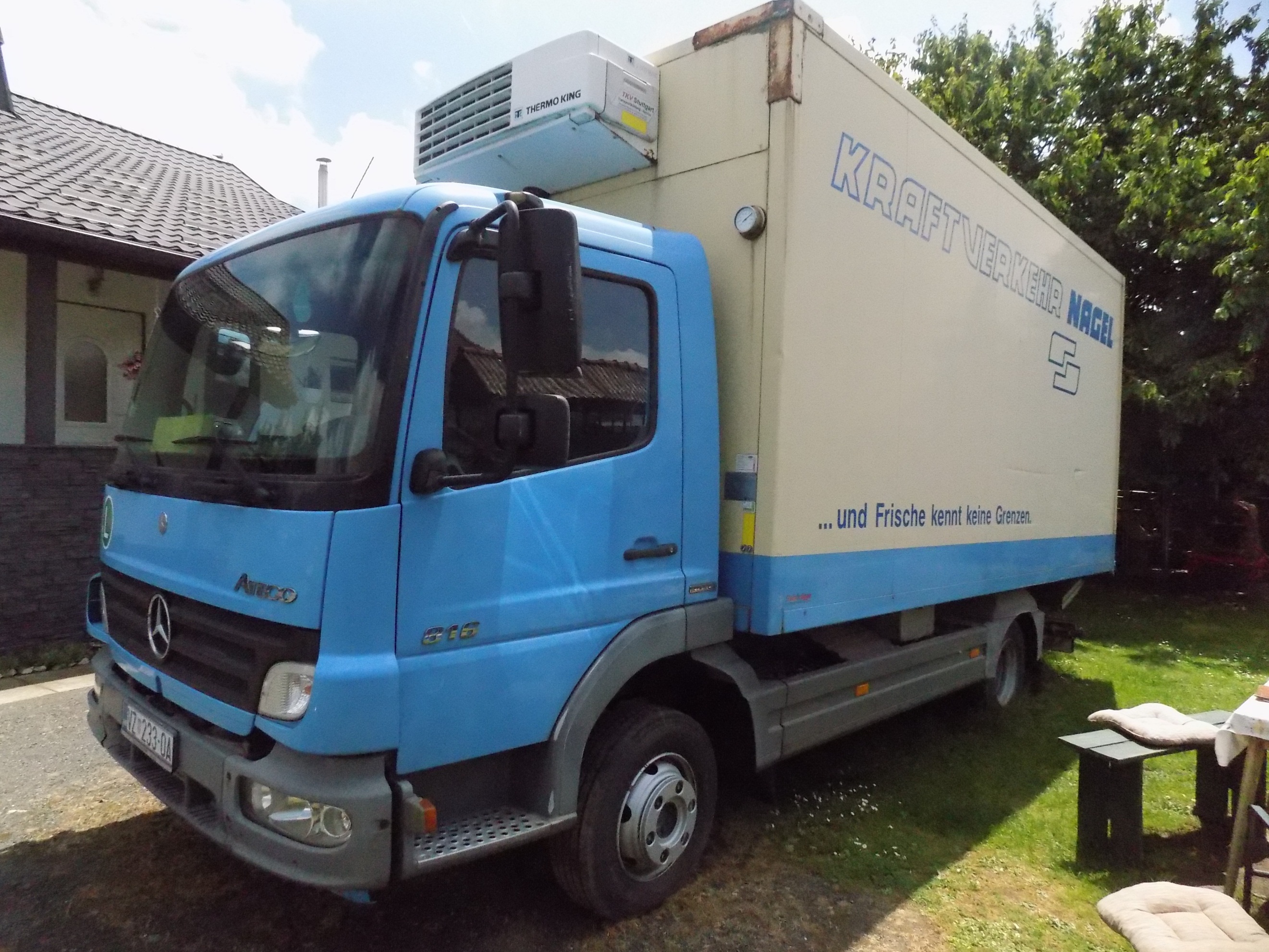 TEHNIČKI PODACI O VOZILUTEHNIČKI PODACI O VOZILUTEHNIČKI PODACI O VOZILUVRSTA:N 2MARKA:MERCEDESTIP:ATEGOMODEL:816BOJA VOZILA:VIŠEBOJANBROJ ŠASIJE:WDB9700231L202229OBLIK KAROSERIJE:HLADNJAČA S AGREGATOMPROIZVOĐAČ:MERCEDESDRŽAVA PROIZVODNJE:NJEMAČKAGODINA PROIZVODNJE:2007DATUM PRVE REGISTRACIJE:05.06.2018MJESTA ZA SJEDENJE:2MJESTA ZA STAJANJE:-MJESTA ZA LEŽANJE:-DOPUŠTENA NOSIVOST:1730 KGMASA PRAZNOG VOZILA:5760 KGNAJVEĆA DOPUŠTENA MASA:7490 KGMAKSIMALNA BRZINA:90 KM / satDOPUŠTENA NOSIVOST – PREDNJA:-DOPUŠTENA NOSIVOST – STRAŽNJA:-DOPUŠTENA NOSIVOST – SREDNJA:-BROJ OSOVINA:2BROJ POGONSKIH OSOVINA:1VRSTA MOTORA:DIESELSNAGA MOTORA U kW:115BROJ OKRETAJA U MINUTI:-RADNI OBUJAM MOTORA U cm3:4249 DUŽINA VOZILA:7000  MMVISINA VOZILA:3480  MMŠIRINA VOZILA:2500  MMBROJ KOTAČA:6GUSJENICE:-VELIČINA PNEUMATIKA – PREDNJI:215/ 75 R 17,5VELIČINA PNEUMATIKA – SREDNJI:-VELIČINA PNEUMATIKA – ZADNJI:215/ 75 R 17,5VRSTA KOČNICA:HIDRAULIČNAKUKA:-VITLO:-Naziv                                                                    MERCEDES ATEGO 816 – VŽ 233 OA                                                                    MERCEDES ATEGO 816 – VŽ 233 OASlike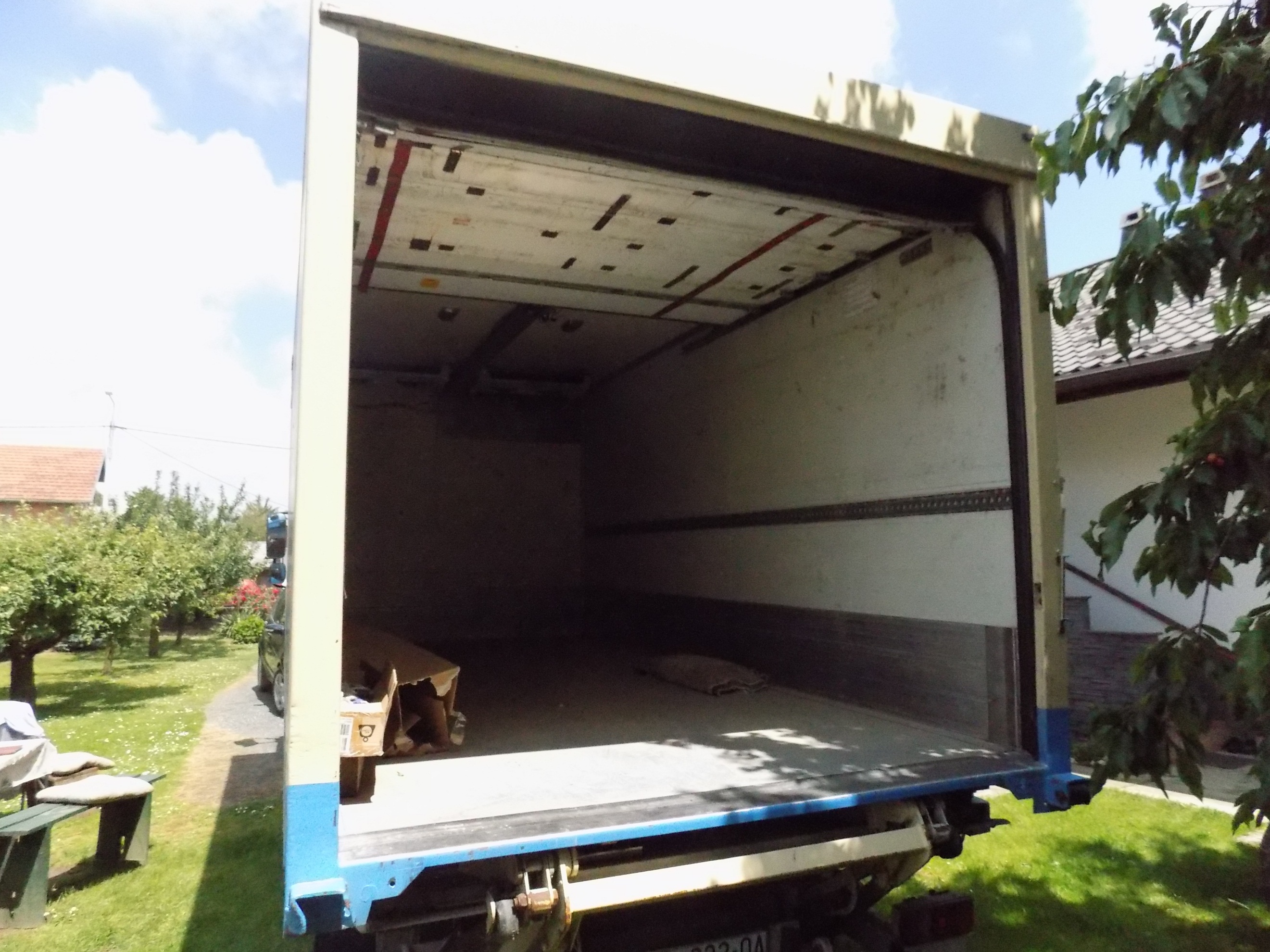 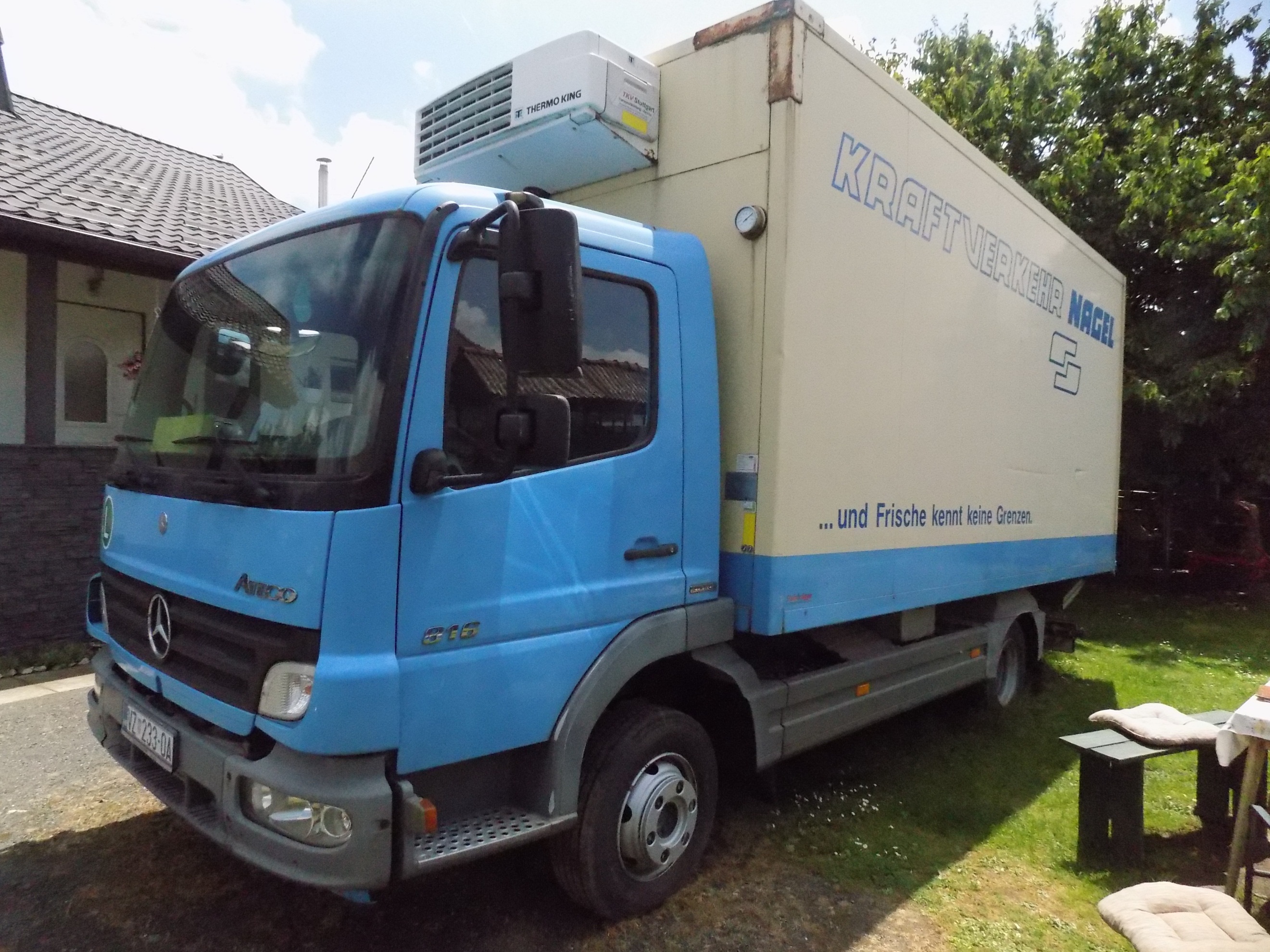 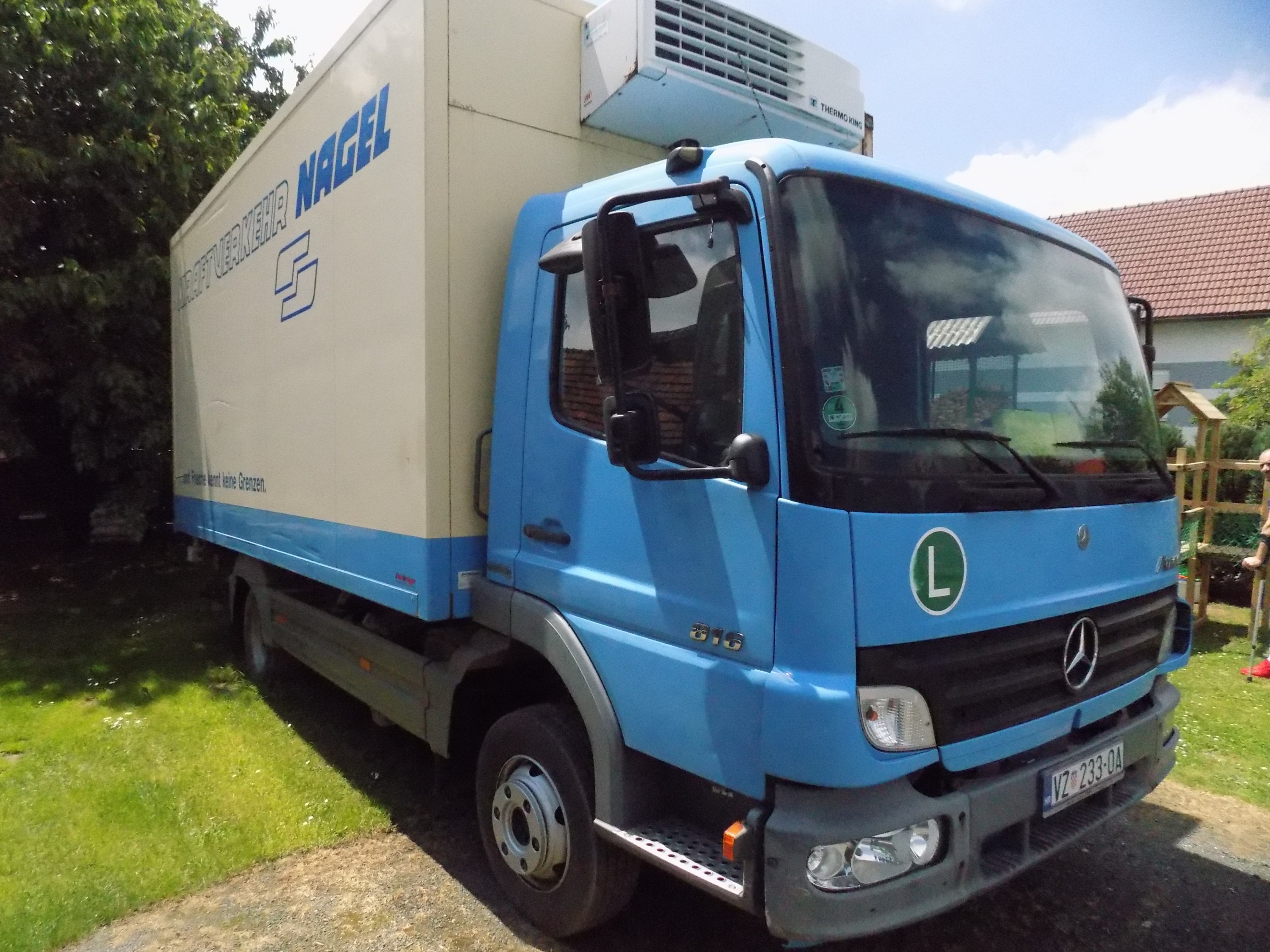 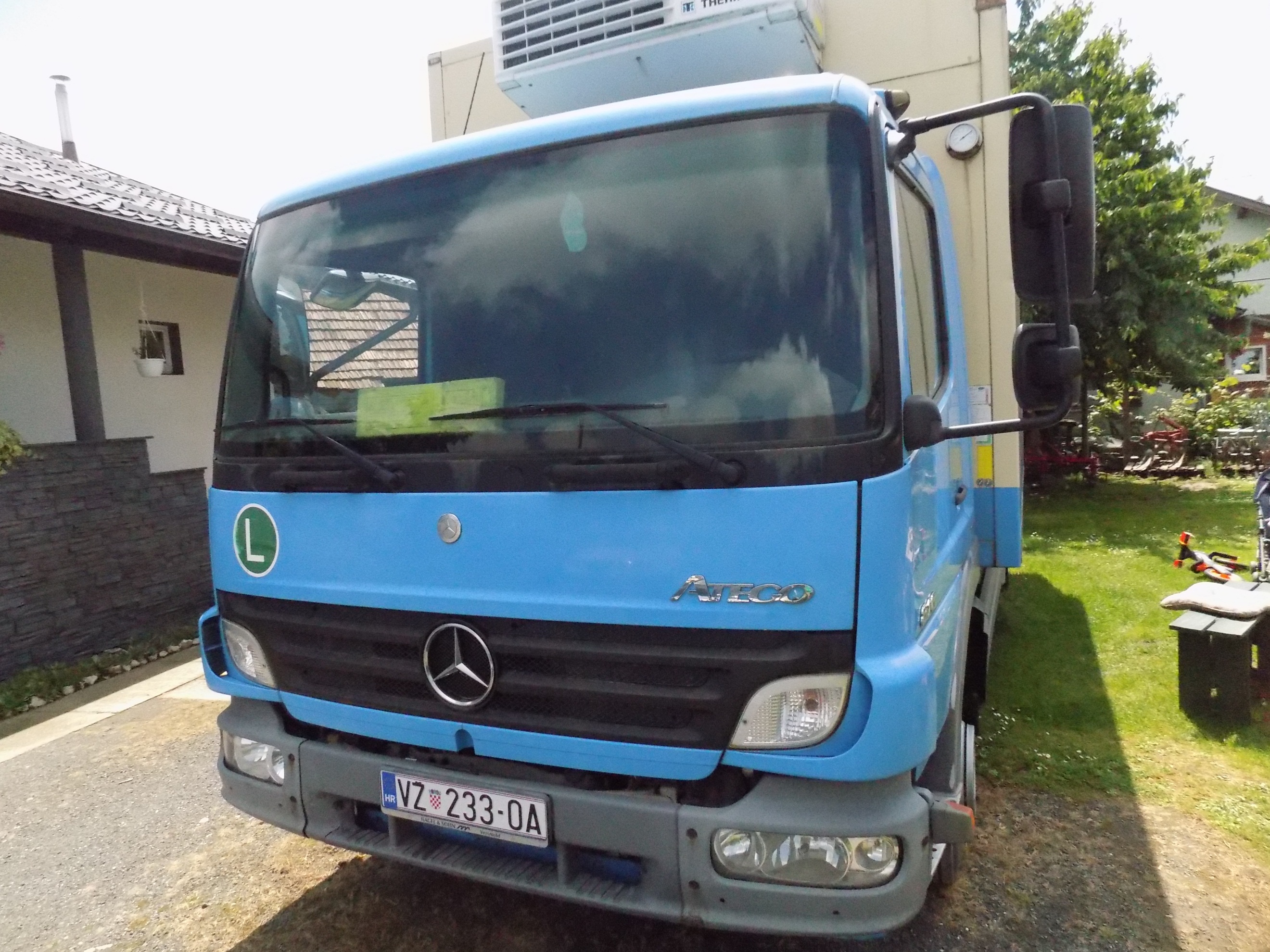 STANJE VOZILASTANJE VOZILASTANJE VOZILABROJ PRIJEĐENIH KILOMETARA:520000STANJE GUMA:DOBRO, prednja guma istrošena 30 %, zadnja 30 %STANJE PODVOZJA:DOBROSTANJE LIMA / LAKA:DOBRO, mala oštećenja vidljiva na slikamaSTANJE PLASTIČNIH OBLOGA:DOBROSTANJE PREDNJIH SVIJETALA:DOBROSTANJE MOTORA:DOBROSTANJE HIDRAULIČNIH VODOVA:UREDNOSTANJE PRTLJAŽNOG PROSTORA:DOBRO-STANJE PUTNIČKOG PROSTORA:DOBROSTANJE UPRAVLJAČKIH UREĐAJA:UREDNOSTANJE SJEDALA:DOBROSTANJE OBLOGA I TAPECIRUNGA U KABINI:DOBROSTANJE LEŽAJA:UREDNO FUNKCIONIRAJU – NE ČUJU SE ŠUMOVISTANJE STAKALA NA VOZILU:DOBRO STAKLA ORIGINAL NISU OŠTEĆENAUKRASNE LETVE I ZAŠTITE:DOBROSTANJE KOČNICA:UREDNO FUNKCIONIRAJUSTANJE POKAZIVAČA SMJERA:UREDNO, ISPRAVNO FUNKCIONIRAJUSTANJE OSTALIH SVJETLOSNIH OZNAKA:UREDNOSTANJE KOČIONIH SVJETLOSNIH OZNAKA:UREDNO, ISPRAVNO FUNKCIONIRAJUSTANJE KLIMA UREĐAJA:ISPRAVNOSTANJE UREĐAJA ZA GRIJANJE:ISPRAVNOPOKAZATELJI VEĆIH OŠTEĆENJA I KOROZIJE NA VOZILU:NE  – Mercedes nema vidljivih većih oštećenja. I nisu vidljivi tragovi korozijeOPĆE STANJE VOZILA:PREGLEDOM MERCEDESA USTANOVLJENO JE KAKO TERETNO VOZILO IMA LOŠE AKUMULATORE  I NE MOŽE UPALITI MOTOR NOVONABAVNA VRIJEDNOST MERCEDESA prema cijenama Centra za vozila u RHNOVONABAVNA VRIJEDNOST MERCEDESA prema cijenama Centra za vozila u RHUKUPNO:                                                                           312.840,00 KNSTANJE MERCEDESASTANJE MERCEDESABROJ KILOMETARA                                                                                    283167OPĆE STANJE MERCEDESA, OPREME I UREĐAJA                                                          DOBRO , U FUNKCIJINAKNADNO UGRAĐENA OPREMA (SATELITSKO PRAĆENJE I NAVIGACIJA I SL.)                                                                                       NEMASTAROST VOZILA                                                            12 GODINA 9 MJESECI AMORTIZACIJA ZA STAROST MERCEDESA (Ar)                            84,88  %  NOVO NABAVNE VRIJEDNOSTIVRIJEDNOST MERCEDESA VV = 1 – Ar                              15,12 % NOVO NABAVNE VRIJEDNOSTIKOREKCIJA VRIJEDNOSTI ZA STANJE MERCEDESA– VANJSKO KSV                                                                                      1,00 %KOREKCIJA VRIJEDNOSTI ZA STANJE MERCEDESA – UNUTARNJE KSU                                                                                      1,00 %KOREKCIJA VRIJEDNOSTI ZA STANJE KOČNICA, PODVOZJA I SUSTAVA UPRAVLJANJA KSP                                                                                      8,00 %KOREKCIJA ZA BROJ VLASNIKA KVL                                                                                      2,00 %KOREKCIJA ZA BROJ KILOMETARA KKM                                                                                    10,00 %KOREKCIJA VRIJEDNOSTI ZA STANJE TRŽIŠTA KTR                                                                                      1,10 %SVEUKUPNI IZNOS VRIJEDNOSTIV1 = VV x (1 – KSV) x (1 – KSU) x (1 – KSP) x (1 – KVL) x(1 – KKM) x KTRV1 = 0,1512 x (1 – 0,01) x (1 – 0,01) x (1 – 0,08) x (1 – 0,02) x(1 – 0,10) x 1,10  =  0,1322 VRIJEDNOST MERCEDESA  VV1                                  13,22 % NOVO NABAVNE VRIJEDNOSTINOVONABAVNA VRIJEDNOST U KN SA PDV                                                                          312.840,00 KNPROCJENJENA VRIJEDNOST U KN SA PDV                                                                            41.358,00 KNNaziv                                                       RENAULT MIDLUM 180.08                                                       RENAULT MIDLUM 180.08Slika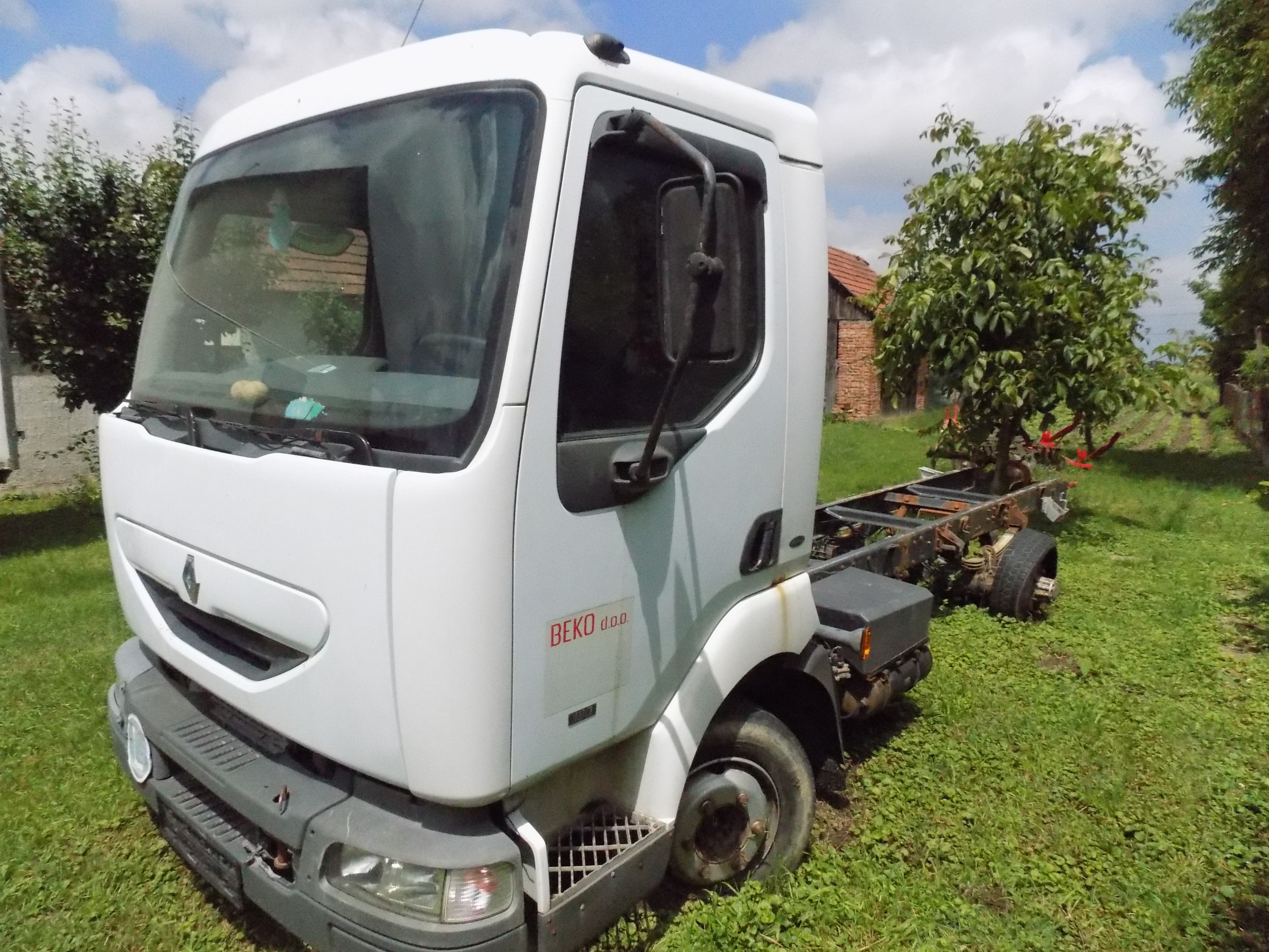 TEHNIČKI PODACI O VOZILUTEHNIČKI PODACI O VOZILUTEHNIČKI PODACI O VOZILUVRSTA:N 2MARKA:RENAULTTIP:MIDLUMMODEL:180.08BOJA VOZILA:BIJELABROJ ŠASIJE:VF642ACA000000433OBLIK KAROSERIJE:NEMA NADOGRADNJE – ČISTA ŠASIJAPROIZVOĐAČ:RENAULTDRŽAVA PROIZVODNJE:FRANCUSKAGODINA PROIZVODNJE:2000DATUM PRVE REGISTRACIJE:15.05.2006MJESTA ZA SJEDENJE:3MJESTA ZA STAJANJE:-MJESTA ZA LEŽANJE:-DOPUŠTENA NOSIVOST:1800 KGMASA PRAZNOG VOZILA:5690 KGNAJVEĆA DOPUŠTENA MASA:7490 KGMAKSIMALNA BRZINA:100 KM / satDOPUŠTENA NOSIVOST – PREDNJA:-DOPUŠTENA NOSIVOST – STRAŽNJA:-DOPUŠTENA NOSIVOST – SREDNJA:-BROJ OSOVINA:2BROJ POGONSKIH OSOVINA:1VRSTA MOTORA:DIESELSNAGA MOTORA U kW:128BROJ OKRETAJA U MINUTI:-RADNI OBUJAM MOTORA U cm3:6174DUŽINA VOZILA:7800  MMVISINA VOZILA:3250  MMŠIRINA VOZILA:2350  MMBROJ KOTAČA:4GUSJENICE:-VELIČINA PNEUMATIKA – PREDNJI:225/ 75 R 17,5VELIČINA PNEUMATIKA – SREDNJI:-VELIČINA PNEUMATIKA – ZADNJI:225 75 R 17,5VRSTA KOČNICA:HIDRAULIČNAKUKA:-VITLO:-Naziv                                                                    RENAULT MIDLUM 180.08 – NEMA TABLICA                                                                    RENAULT MIDLUM 180.08 – NEMA TABLICASlike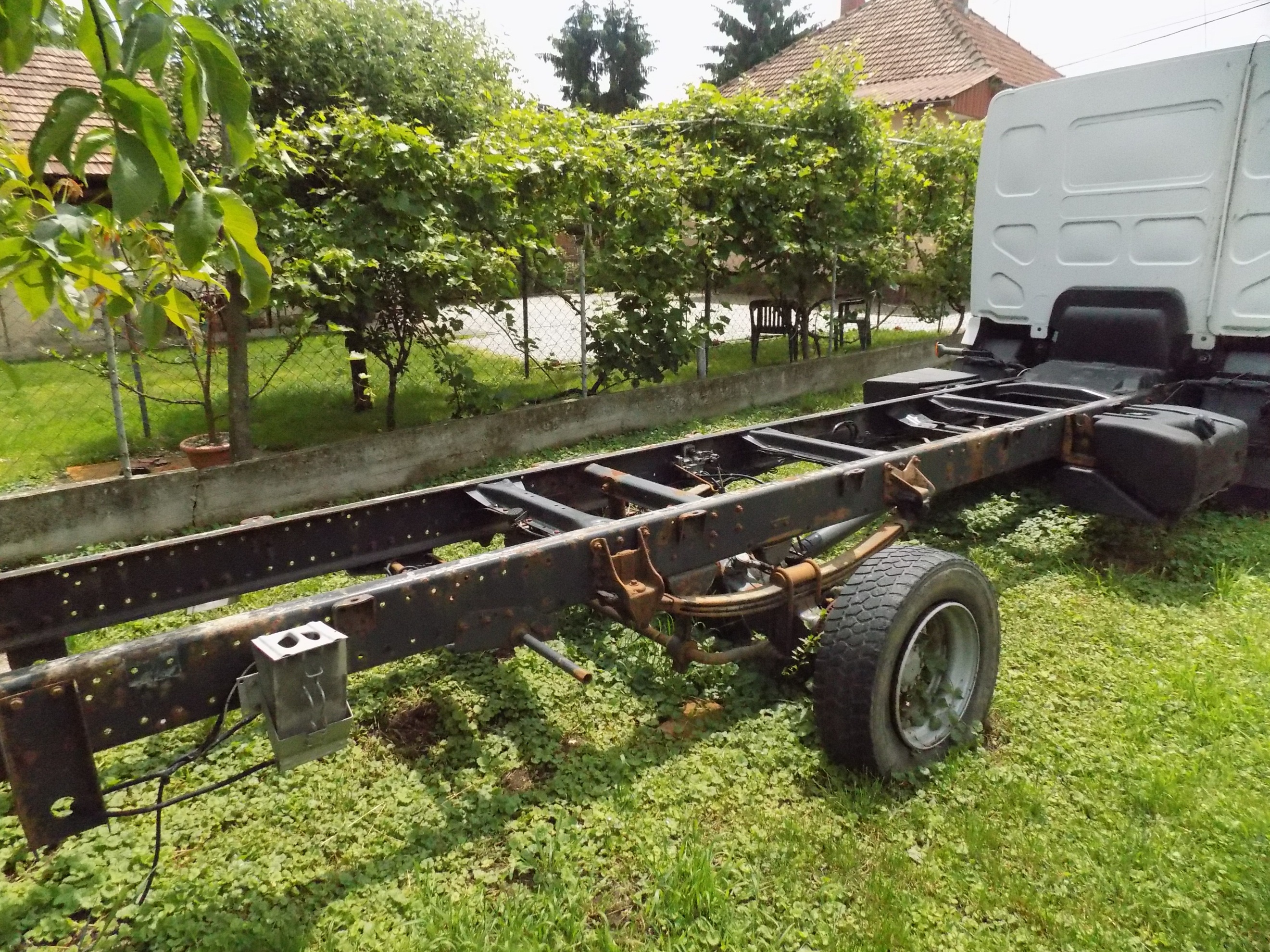 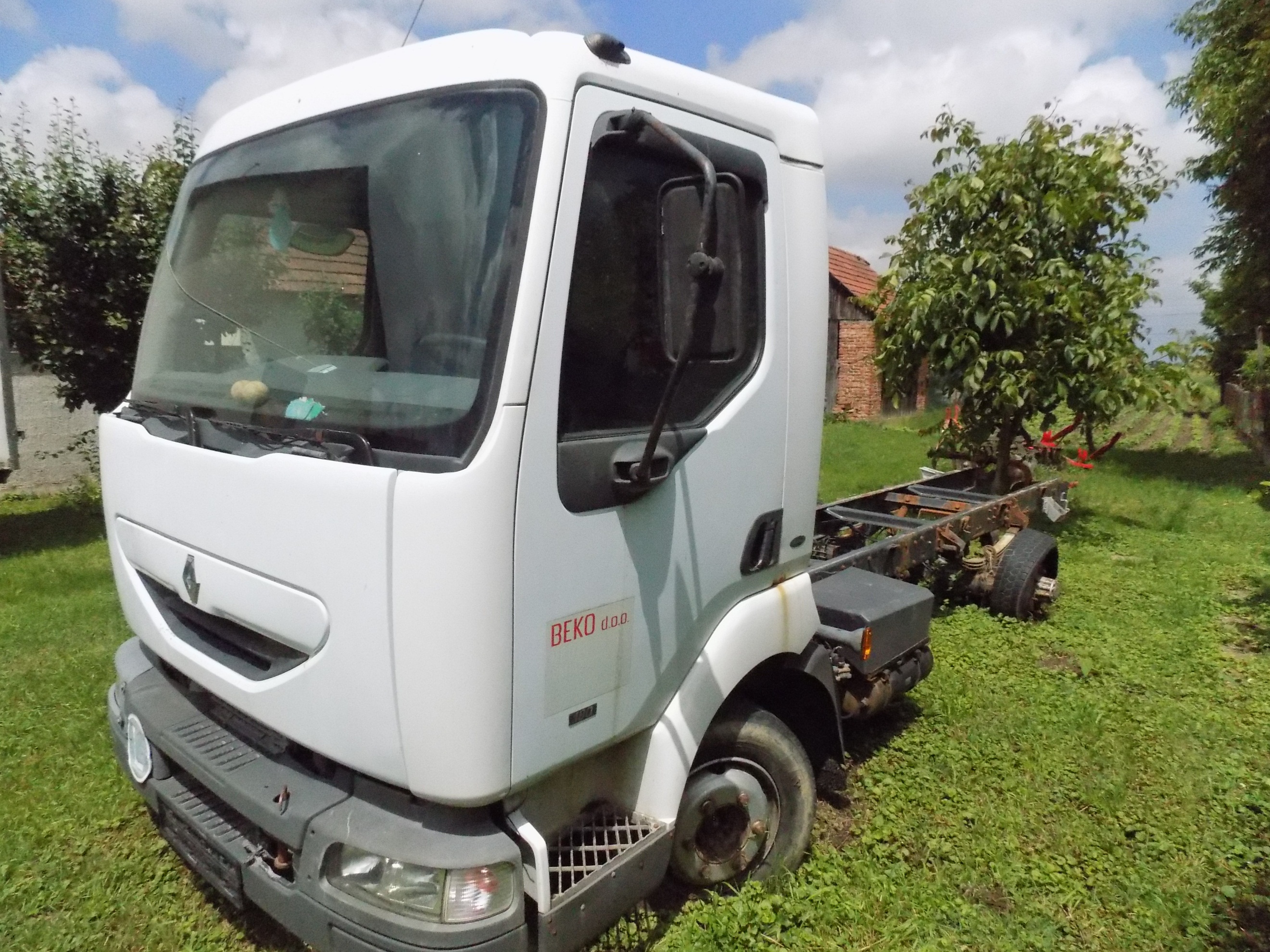 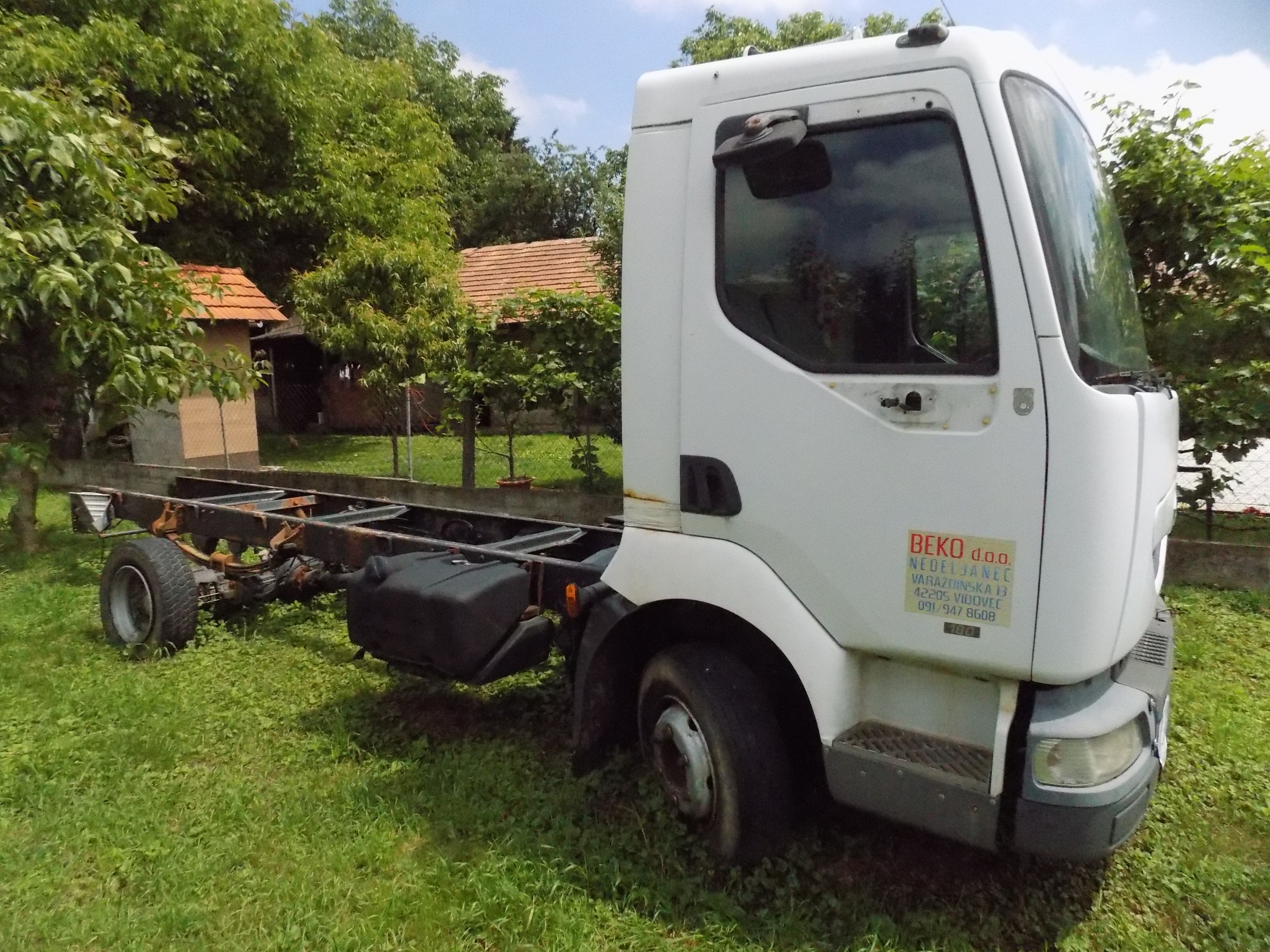 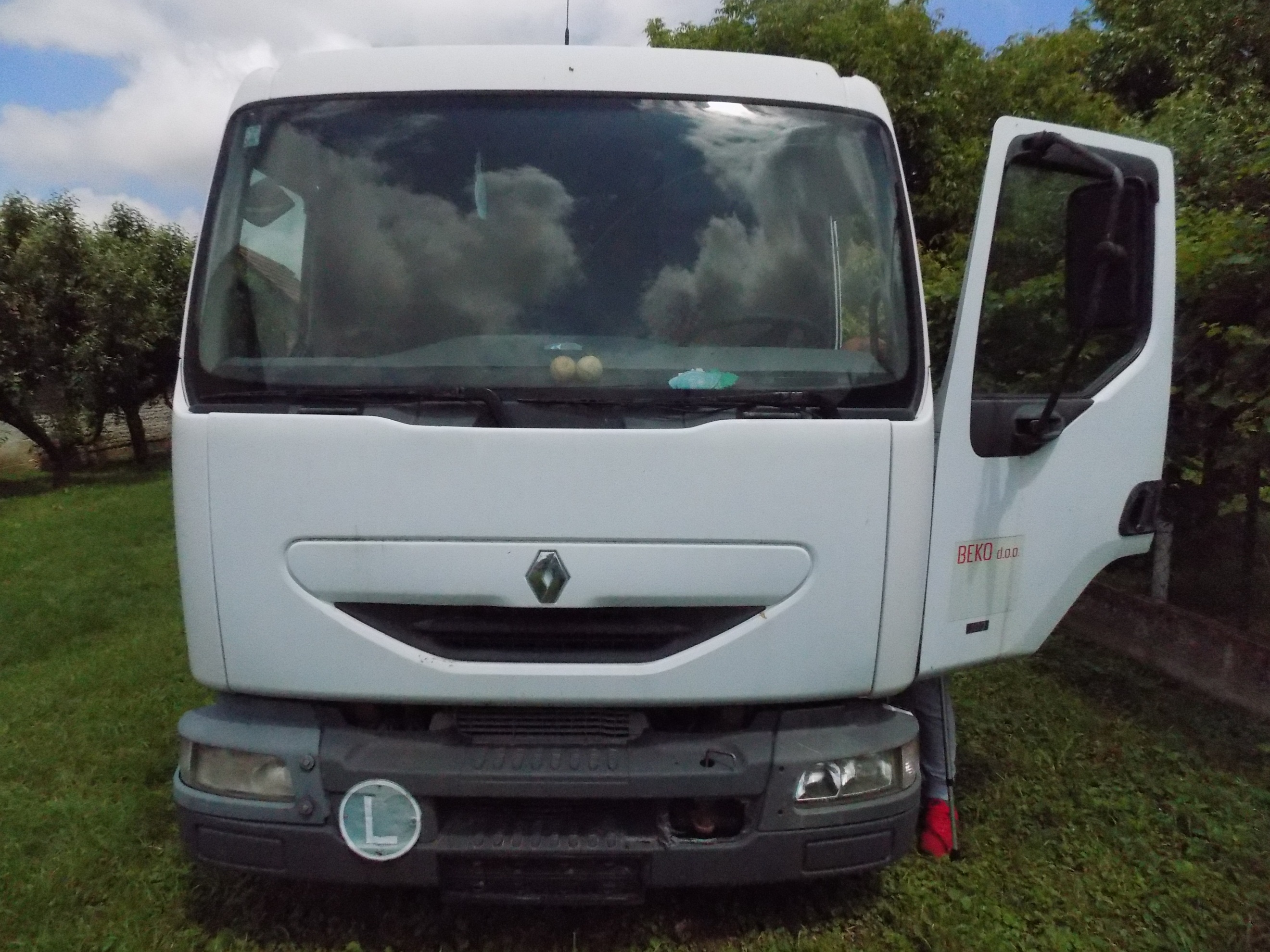 STANJE VOZILASTANJE VOZILASTANJE VOZILABROJ PRIJEĐENIH KILOMETARA:731753STANJE GUMA:LOŠE, prednja guma istrošena 90 %, zadnja 90 %STANJE PODVOZJA:LOŠESTANJE LIMA / LAKA:PROSJEČNO, oštećenja vidljiva na slikamaSTANJE PLASTIČNIH OBLOGA:DOBROSTANJE PREDNJIH SVIJETALA:DOBROSTANJE MOTORA:LOŠESTANJE HIDRAULIČNIH VODOVA:LOŠESTANJE PRTLJAŽNOG PROSTORA:LOŠE-STANJE PUTNIČKOG PROSTORA:LOŠESTANJE UPRAVLJAČKIH UREĐAJA:LOŠESTANJE SJEDALA:LOŠESTANJE OBLOGA I TAPECIRUNGA U KABINI:LOŠESTANJE LEŽAJA:NISU SE MOGLI ISPITATISTANJE STAKALA NA VOZILU:VJETROBRANSKO STAKLO OŠTEĆENOUKRASNE LETVE I ZAŠTITE:DOBROSTANJE KOČNICA:NISU SE MOGLE ISPITATISTANJE POKAZIVAČA SMJERA:NE FUNKCIONIRAJUSTANJE OSTALIH SVJETLOSNIH OZNAKA:NE FUNKCIONIRAJUSTANJE KOČIONIH SVJETLOSNIH OZNAKA:NE FUNKCIONIRAJUSTANJE KLIMA UREĐAJA:NE FUNKCIONIRASTANJE UREĐAJA ZA GRIJANJE:NE FUNKCIONIRAPOKAZATELJI VEĆIH OŠTEĆENJA I KOROZIJE NA VOZILU:DA  – Renault ima vidljivih većih oštećenja. I vidljivi su tragovi korozijeOPĆE STANJE VOZILA:PREGLEDOM RENAULTA USTANOVLJENO JE KAKO TERETNO VOZILO NIJE VIŠE SPOSOBNO ZA VOŽNJU , VEĆ GA TREBA PONUDITI TVRTCI ZA OTKUP SEKUNDARNE SIROVINE. 